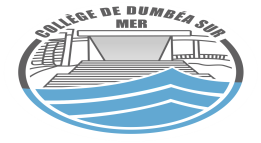 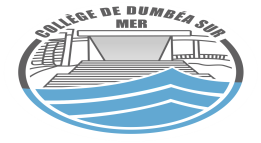 Semaine 08: Lundi 17 au Vendredi 21  Avril  2017La principale			la gestionnaire 		l’infirmière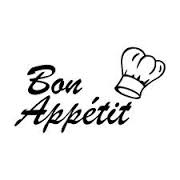 Lundi 17 avril Mardi 18 Mercredi 19Jeudi 20Vendredi 21 Pâques Salade de betterave Ou macédoine de légumes mayonnaise Chausson de dinde Torsade Compote de pomme biscuitSalade verte chorizoBrandade de poisson FruitsFriand Saute de veau  carotte RizCrème chocolat Salade de fruit exotiqueTomate de  mais Au thon Boulette d’agneauxOu mini saute de poulet Semoule Assortiment dessert 